66th GENERAL CONFERENCE & EXHIBITIONNATIONAL GUARD ASSOCIATION OF ARKANSASTHE ARLINGTON RESORT, HOTEL, AND SPA HOT SPRINGS, AR 26-27 APRIL 2019RANK____________ NAME_______________________________________________     NAME TO APPEAR ON BADGEADDRESS_______________________________________________________________    YOURS__________________________CITY________________________________________STATE_______ZIP__________ EMAIL ADDRESS: ______________________________________________________DAYTIME PHONE (________) ____________________________________________    NAME TO APPEAR ON BADGEGUEST NAME___________________________________________________________    GUEST__________________________GUEST NAME___________________________________________________________    GUEST__________________________Any food allergies for you or your guest:									  (Registration includes Saturday evening Banquet)		Please indicate if you will attend         I will attend the Banquet.      How many? ________ 	        President’s Reception, 26 APR 1900, How many____          I will not attend the Banquet.  _______	   Past Presidents & Retiree Lunch, 27APR 1200 How many____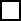 Optional Sunday morning devotional/prayer breakfast How many	 CONFERENCE REGISTRATION-$65 Per Person					         REGISTRATION    		  AMOUNTPRE-REGISTRATION TOTAL	        $65.00 X # OF ATTENDEES        	 $_________________(ON SITE REGISTRATION $75)OPTIONAL EVENTS (ADDITIONAL COSTS REQUIRED)GOLF TOURNAMENT  Please complete separate entry form and include payment for each event REGISTRATION PAYMENT METHOD			1.  IF PAYING BY CHECK, MAKE PAYABLE TO NGAA    MAIL TO:   NGAA, P.O. , NO LITTLE 						 2.  IF PAYING BY CREDIT CARD, COMPLETE THE FOLLOWING ANDMAIL TO:   NGAA, P.O. BOX 663, NO LITTLE ROCK, AR 72115Note: There is a 3.5-4% processing fee for credit card paymentsNAME ON CARD________________________________________________________________________________________CARD TYPE: (______) VISA   (______) MASTERCARD      (______) AMERICAN EXPRESS      (______) DISCOVER  CARD NUMBER____________________________________________________CVV____________EXP DATE ______/_____SIGNATURE___________________________________________________________________AMOUNT: $_______________MAKE HOTEL RESERVATIONS WITH THE ARLINGTON HOTEL (501) 623-7771 (ask for NGAA Conference rate)GROUP ROOM RATE $104.00 – Single room $114.00 -Double room PLUS TAXROOM RESERVATIONS MUST BE MADE BY 5 APRIL 2019NO REFUNDS AFTER 1 APRIL 2019REGISTER BY 15 APRIL 2019 TO GUARANTEE RESERVED SEATING AT BANQUET